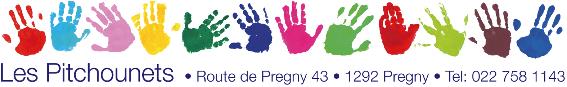 ENROLMENT FORMFamily names: ___________________________	First name (of child):______________________Birthdate: _______________________________	Nationality: ______________________________	Mother tongue:___________________________Address:__________________________________________________________________________Private phone nr.: ________________________	E-mail address:___________________________Father first name:_________________________	Mother first name: ________________________Father’s cell nr.: __________________________	Mother’s cell nr.: _________________________Father’s work nr.: _________________________	Moher’s work nr.: ________________________Father’s profession: _______________________	Mother’s profession: ______________________Person to contact in case of absence or emergency:________________________________________________________________________________________________________________________Correspondence by mail ?	 yes      no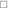 Resident :		   In Pregny-Chambésy   	   Not in Pregny-ChambésyNon-tax payer :		Name and telephone number of the child’s doctor:_____________________________________Health and accident insuranse:______________________________________________________« Responsabilité civile » (third-party liabiliy insurance):_________________________________Note: Les "Pitchounets" does not take responsibility in case of accidents; insurance remains the responsibility of parents.I will pay the monthly fees: 	 by e-banking 		 at the posteRemarks:________________________________________________________________________Date:				Signature: